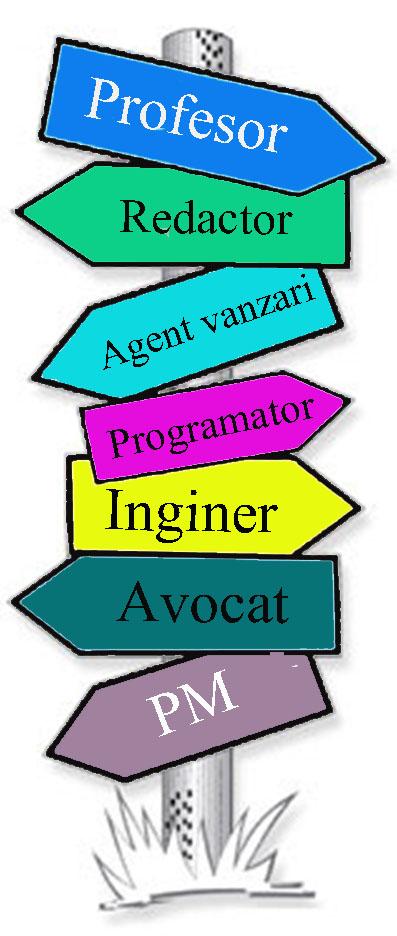 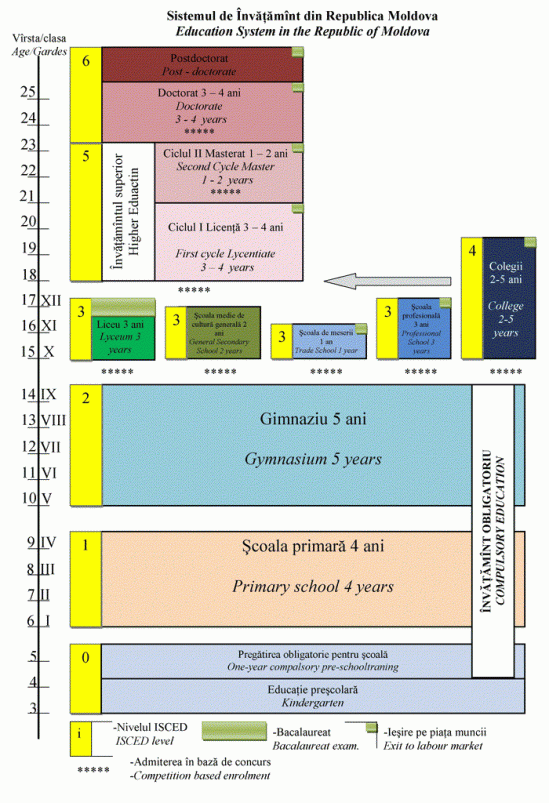 Instituţia PublicăLiceul Teoretic,,Constantin Negruzzi”Psiholog:Negura Natalia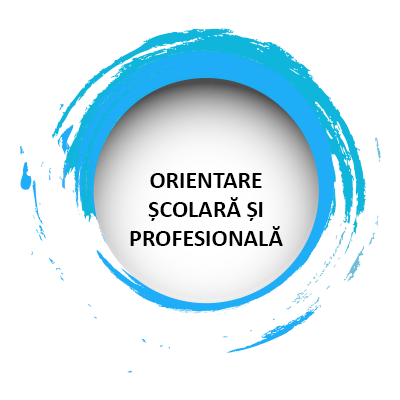 Chişinău, 2021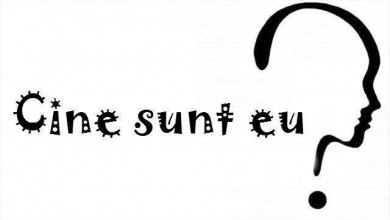 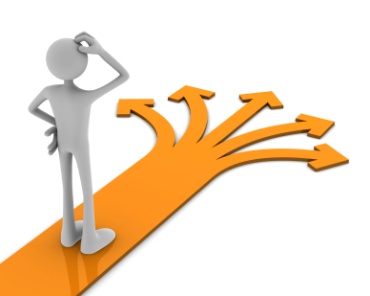 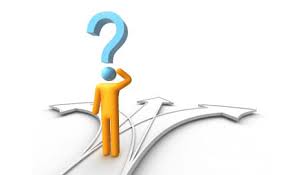 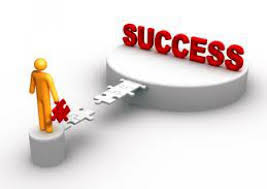 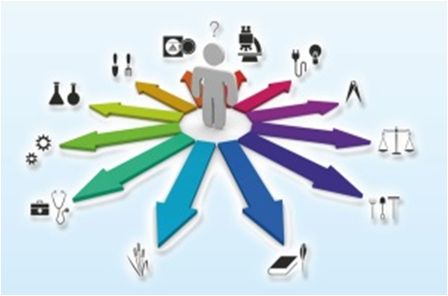 